Fire Prevention Report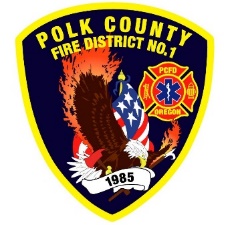 For Board Meeting, February 13, 2023By Division Chief Fire Marshal Troy CraftonJanuary’s Events (Plan Review, Inspections, Training, Incident Response)PUB ED Monmouth Library Emergency Training Jan 11th PUB ED Monmouth Elementary Station tour 70 kids Jan 12th PUB ED Station Tour 10 kids Jan 18th Central School District Building Inspections LPG Bulk Storage InspectionDavid’s House License Inspection 6 Business Inspections 11 Plan Reviews5 Smoke Alarm Installs 2 Driveway InspectionsActive 911 Prep District Addressing / Preplanning Plan Review IGA Planning With Monmouth And Independence Building Departments 6 Hours Fire Marshal Service IGA Dallas Fire Department 12 Incidents With 6.75 Hours Of ResponseUpcoming Events (Plan Review, Inspections, Training)Results from the 2023 National Household Survey on Disaster Preparedness Feb 1stOfficer Meeting Feb 7th Monmouth City Project Meeting Feb 8th PUB ED kid central Feb 20th PUB ED Station Tour Feb 22nd Joint Fire Intervention Network Meeting Feb 26th  Oregon Life Safety Team Meeting Feb 29th PUB ED Little Hero Feb 29th Data Resources Webinar Feb 27th  Dallas DRT Meeting Every Thursday Activities (Meetings)Officer Meeting Jan 3rd PUB ED Creating Opportunities Meeting Jan 4th WOU Steam Tunnels Meeting Jan 9th Developing Community Wildfire Protection Plans Webinar Jan 10th Monmouth City Project Meeting Jan 11th Joint Fire Intervention Network Meeting Jan 22nd Oregon Life Safety Team Meeting Jan 23rd Elevate Your Outreach Strategies Webinar Jan 30th Smoking Material Fire Prevention Webinar Jan 30th Dallas DRT Meeting Every Thursday